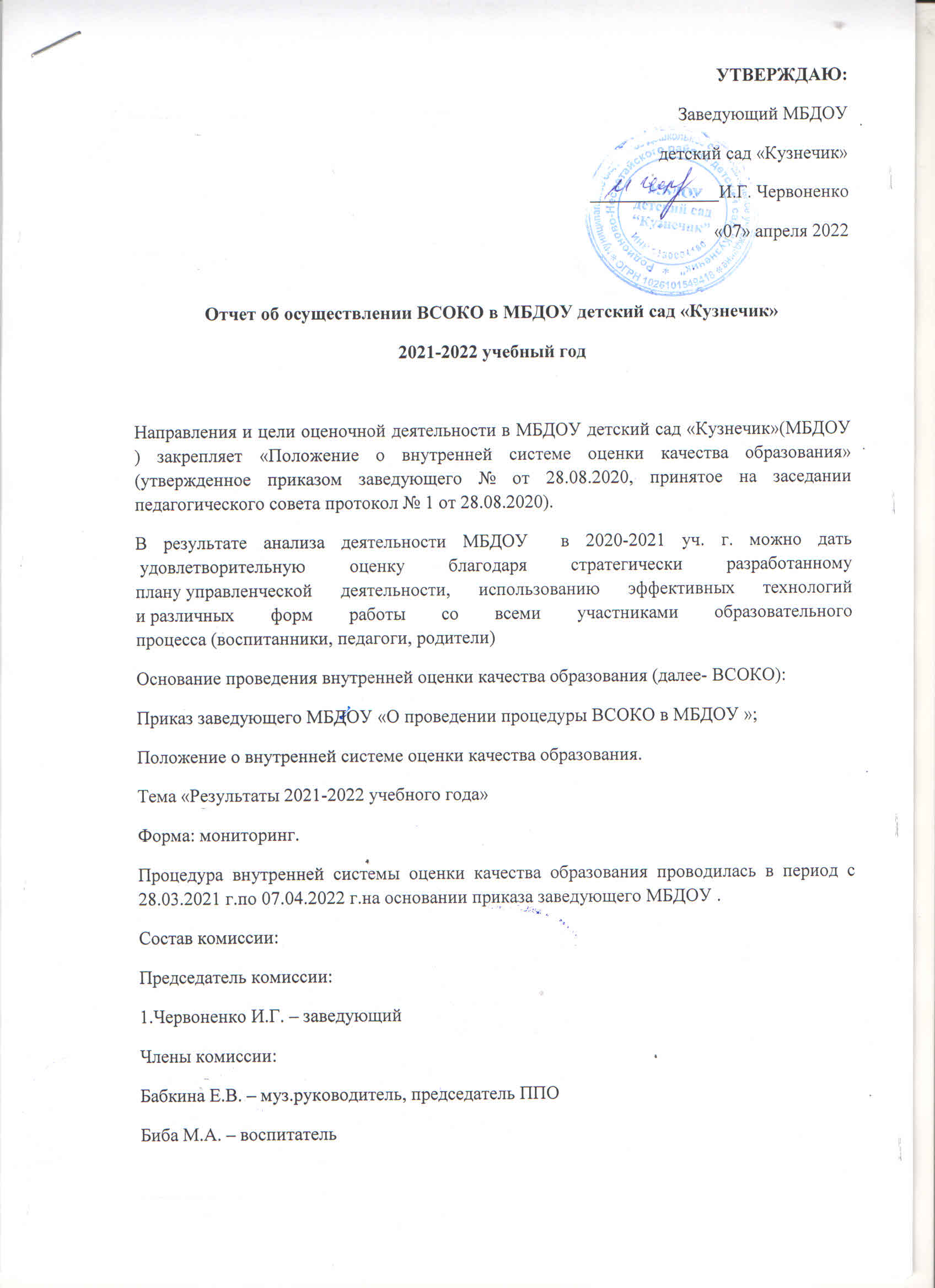 Цель ВСОКО: установление соответствия качества дошкольного образования в МБДОУ  Федеральным государственным образовательным стандартам дошкольного образования .Целью системы оценки качества образования является установление соответствия качества     дошкольного     образования    в     МБДОУ Федеральным  государственным образовательным стандартам дошкольного образования.В качестве источников данных для оценки качества образования используются:Мониторинговые исследования;Социологические опросы;Отчеты воспитателей МБДОУ;Посещение образовательных ситуаций и игровых образовательных событий, других мероприятий, организуемых педагогами МБДОУ .Предметом системы оценки качества образования являются:Качество условий реализации ООП образовательного учреждения.Качество организации образовательного процесса.Качество результата освоения ООП образовательного учреждения.Содержание процедуры оценки качества условий реализации ООП ДО МБДОУ включает в себя:Требования к психолого-педагогическим условиямТребования к кадровым условиямТребования материально-техническим условиямТребования к финансовым условиям Требования к развивающей предметно-пространственной средеСодержание процедуры оценки качества организации образовательного процесса включает в себя:результаты лицензирования;оценку рациональности выбора рабочих программ и технологий;обеспеченность методическими пособиями и литературой;эффективность механизмов самооценки и внешней оценки деятельности путем анализа ежегодных отчетов о самообследовании;оценку открытости ОО для родителей и общественных организаций;участие в конкурсах профессионального мастерства, других конкурсах, направленных повышение профессиональной компетентности педагогов и обмена опытом в педагогическом сообществе разного уровня.Содержание процедуры оценки качества результата освоения ООП ДО включает в себя:наличие системы комплексной психолого-педагогической диагностики, отражающей динамику индивидуального развития детей;наличие психолого-педагогического       сопровождения       детей       с   особыми образовательными потребностями;динамика показателей здоровья детей;наличие системы стандартизированной диагностики, отражающей соответствие уровня развития воспитанников целевым и возрастным ориентирам;уровень удовлетворенности родителей качеством предоставляемых услуг МБДОУ .Определение качества образования осуществлялось экспертной группой из числа работников МБДОУ  в процессе проведения контрольно-оценочных действий. На основании полученных экспертной группой данных о качестве объектов ВСОКО составлена настоящая «Аналитическая справка по результатам внутренней системы оценки» качества образования в МБДОУ  детский сад «Кузнечик» за 2021-2022 учебный год, в которой представлены выводы о качестве основных образовательных программ дошкольного образования, реализуемых в МБДОУ ; условиях их реализации; образовательных результатах воспитанников и соответствие образовательной деятельности потребностям родителей (законных представителей воспитанников).Выводы, представленные в настоящем отчете, являются необходимыми для администрации МБДОУ  в качестве оснований для принятия управленческих решений о возможных направлениях развития МБДОУ, а также представляют интерес для работников МБДОУ ,представителей родительской общественности и учреждений и организаций, заинтересованных в управлении качеством образования и  развитии системы дошкольного образования.I.                   Качество условий реализации ООП МБДОУ .Критериями и показателями оценки качества условий реализации ООП МБДОУ являются требования к кадровому, материально-техническому, информационно-методическому, психолого-педагогическому, финансовому обеспечению.1.1.    Анализ качества основной образовательной программы дошкольного образования.Качество основных образовательных программ дошкольного образованияВ МБДОУ  созданы условия для реализации Основной образовательной программы дошкольного образования в соответствии с Федеральными государственными образовательными стандартами дошкольного образования (ФГОС ДО).Для нормативно-правового обеспечения реализации ООП ДО имеется документация, соответствующая требованиям действующего законодательства, иных нормативно-правовых актов (Устав, локальные акты, Лицензия на право осуществления образовательной деятельности, документы, обеспечивающие процесс управления реализацией ООП ДО и др.).Основная образовательная программа МБДОУ  разработана в соответствии с:Федеральным законом «Об образовании в Российской Федерации» от29.12.2012№273-ФЗФедеральным государственным образовательным стандартом дошкольного образования (Приказ №1155Министерства образования и науки от17.10.2013)Санитарно-эпидемиологическими требованиями к организациям воспитания и обучения, отдыха и оздоровления детей и молодежи» СанПин 2.4.3648-20«Порядком организации и осуществления образовательной деятельности по основным общеобразовательным программам- образовательным программам дошкольного образования» (приказ Министерства просвещения РФ от31июля2020 года№ 373 г.Москва);Постановлением Правительства Российской Федерации «Об осуществлении мониторинга системы образования» от 05.08.2013 № 662,Содержание Основной образовательной программы выстроено в соответствии с научными принципами и подходами, обозначенными ФГОСДО: развивающего обучения, научной обоснованности и практической применимости, полноты и достаточности, интеграции образовательных областей, комплексно-тематического подхода. Объем обязательной части ООП ДО и части, формируемой участниками образовательного процесса, соответствует требованиям к объему и содержанию, отражает специфику условий осуществления образовательного процесса, а также включает время, отведенное на взаимодействие с семьями детей по реализации Основной образовательной программы дошкольного образования. Обязательная часть Программы составляет не менее 60% объема.Программа направлена на развитие самостоятельности, познавательной и коммуникативной активности, социальной уверенности и ценностных ориентаций, определяющих поведение, деятельность и отношение ребенка к миру. Программа разработана для образования и развития детей в возрасте от 2 лет до прекращения образовательных отношений в группах общеразвивающей направленности.Разделение на возрастные группы осуществляется в соответствии с закономерностями психического развития детей, имеющих в целом сходные характеристики, и позволяет более эффективно решать задачи по реализации Программы. Программа реализуется в совместной деятельности взрослого и детей и самостоятельной деятельности детей не только в рамках образовательной деятельности, но и при проведении режимных моментов в соответствии со спецификой дошкольного образования;построение образовательного процесса происходит на адекватных возрасту формах работы с детьми (ведущая-игра). Наряду с образовательными задачами педагоги решают задачи воспитания, развития в ходе совместной с детьми игровой, коммуникативной, трудовой, познавательно-исследовательской, продуктивной, музыкально-художественной деятельности;в ходе режимных моментов; во время самостоятельной деятельности детей;во взаимодействии с семьями воспитанников.Основной целью является достижение высокого качества образовательных услуг за счет совершенствования ресурсного обеспечения образовательного процесса (повышение профессиональной компетентности педагогов МБДОУ ,укрепление межведомственных связей учреждения, совершенствование предметно-развивающей среды, организации образовательного процесса в режиме развития).Система управления в МБДОУ  обеспечивает оптимальное сочетание традиционных и современных тенденций: программирование деятельности в режиме развития, обеспечение инновационного процесса, комплексное сопровождение развития участников образовательной деятельности, что позволяет эффективно организовать образовательноепространство МБДОУ .Образовательная деятельность в МБДОУ  в группах общеразвивающей направленности осуществлялась по Основной образовательной программе МБДОУ  детский сад «Кузнечик»,которая определяет содержание и организацию образовательного процесса для детей дошкольного возраста и направлены на формирование общей  культуры, развитие физических, интеллектуальных и личностных качеств, формирование предпосылок учебной деятельности, обеспечивающих социальную успешность, сохранение и укрепление здоровья детей дошкольного возраста. Содержание Основной образовательной программы определено совокупностью образовательных областей, которые обеспечивают разностороннее развитие детей с учетом их возрастных индивидуальных особенностей по пяти основным направлениям: социально-личностному, познавательному, речевому и художественно-эстетическому, физическому развитию.Структура образовательного процесса содержит такие компоненты:непрерывная образовательная деятельность (использование термина «непрерывная образовательная деятельность» обусловлено формулировками СанПиН);образовательная деятельность в режимных моментах;самостоятельная деятельность детей;образовательная деятельность в семье.Непрерывная образовательная деятельность реализуется в совместной деятельности взрослого и ребенка входе различных форм детской деятельности (игровой, двигательной, познавательно-исследовательской, коммуникативной, продуктивной, музыкально-художественной, трудовой, а также чтения художественной литературы) или их интеграцию.Непрерывная образовательная деятельность организуется и проводится педагогом в соответствии с образовательной программой дошкольного образования МБДОУ .Занятия проводятся с детьми всех возрастных подгрупп детского сада. В режиме дня подгруппы определяется время проведения занятий в соответствии с «Санитарно-эпидемиологическими требованиями к организациям воспитания и обучения, отдыха и оздоровления детей и молодежи» . В зависимости от возраста детей, педагогической цели, материально-технического обеспечения группы, профессионального мастерства педагога, они могут быть организованы фронтально, подгруппами или индивидуально. Программа нацелена на целостное развитие детей всех категорий в период до школы как субъекта посильных дошкольнику видов деятельности. Содержательные связи между разными разделами программы позволяют педагогу интегрировать образовательное содержание при решении задач. Интегративный подход дает возможность развивать в единстве познавательную, эмоциональную и практическую сферы личности ребенка. От педагога требуется развитая педагогическая рефлексия, способность строить педагогический процесс по модели субъект- субъектного взаимодействия с ребенком на основе педагогической диагностики.В осуществлении индивидуально-дифференцированного подхода к детям воспитателю помогут краткие характеристики особенностей развития детей раннего и дошкольного  возраста.Основная образовательная программа дошкольного образования МБДОУ является открытым документом, что позволяет ежегодно вносить необходимые коррективы.Уровень развития детей анализируется по итогам педагогической диагностики. Формы проведения диагностики:-диагностические занятия-игры-наблюдения, итоговые занятия. Разработаны диагностические карты освоения образовательной программы дошкольного образования МБДОУ . Карты включают анализ уровня развития целевых ориентиров детского развития  и качества освоения образовательных областей. Результаты качества освоения ООП МБДОУ детский сад «Кузнечик» в 2021-2022 уч.году:1.2.    Анализ психолого-педагогических условий реализации ООП ДО.Особое внимание уделяется психолого-педагогическим условиям в соответствии с Федеральным государственным образовательным стандартом дошкольного образования.Задачи психолого-педагогической работы по формированию физически, интеллектуальных и личностных качеств детей решаются интегрировано в ходе освоения всех образовательных областей наряду с задачами, отражающими специфику каждой образовательной области.Повышению качества образовательной работы с детьми способствует рационально организованная развивающая среда, создающая условия для совместной деятельности детей и педагога и позволяющая варьировать способы и формы организации их жизнедеятельности.Посещение нерегламентированной деятельности и образовательных ситуаций педагогов показало, что воспитатели создают и поддерживают доброжелательную атмосферу в группе, что способствует установлению доверительных отношений с детьми:-общаются с детьми дружелюбно, уважительно, вежливо;-поддерживают доброжелательные отношения между детьми;-голос   взрослого   не    доминирует    над    голосами   детей,    в    группе                    наблюдается естественный шум;-взрослые не прибегают  к негативным дисциплинарным методам, которые обижают, пугают или унижают детей;-в индивидуальном общении с ребенком выбирают позицию «глаза на одном уровне»;-учитывают потребность детей в поддержке взрослых;-чутко реагируют на инициативу детей в общении, учитывают их возрастные и индивидуальные особенности;-уделяют специальное внимание детям с особыми потребностями;-при коррекции поведения детей чаще пользуются поощрением, поддержкой, чем порицанием и запрещением. При организации  образовательного процесса (партнерской деятельности взрослого с детьми) реализуются следующие тезисы:включенность воспитателя в деятельность наравне с детьми,добровольное присоединение     детей     к      деятельности (без    психического      и дисциплинарного принуждения);свободное общение и перемещение детей во время деятельности (при соответствии организации рабочего пространства);открытый временной конец занятия (каждый работает в своем темпе);Анализ просмотренной образовательной деятельности показал, что педагоги владеют методикой дошкольного образования и воспитания, приемами взаимодействия с детьми, прослеживается личностно-ориентированное взаимодействие с детьми.Много внимания уделяется формированию предпосылок учебной деятельности дошкольников, логического мышления, сообразительности. В процессе образовательной деятельности наблюдался положительный эмоциональный фон, партнерские взаимоотношения детей и взрослых за счет использования игры, внесения новых заданий, использования мультимедийной системы, заданий повышенной трудности, сюрпризных моментов и т.п.Педагоги постоянно изучают и используют в своей профессиональной деятельности современные образовательные технологии, включая информационные образовательные ресурсы, современные педагогические технологии продуктивного, дифференцированного, развивающего обучения, занимаются самообразованием. Созданы условия для индивидуальных и коллективных игр и занятий, активности детей. Это позволяет детям организовывать разные игры и занятия в соответствии со своими интересами и замыслами, а также найти удобное, комфортное и безопасное место  в зависимости от своегоэмоционального состояния. При этом обеспечивается доступность ко всему содержанию развивающей среды, предоставляется детям возможность самостоятельно менять среду своих занятий и увлечений.Педагог стремится к тому, чтобы материал каждой образовательной деятельности содержал новые элементы, был доступен и интересен детям. Для успешного усвоения программного содержания систематически предусматривают не только сообщение нового материала, но и повторение, закрепление, самостоятельное использование детьми полученных представлений.Педагоги в своей работе решает следующие задачи:— учет в своей деятельности с детьми возможности развития каждого возраста;— развитие индивидуальных особенностей ребенка;— создание благоприятного для развития ребенка климата в детском саду;— оказание своевременной педагогической помощи, как детям, так и их родителям; — подготовка детей к школьному обучению.Формирование профессионального взаимодействия педагога с детьми дошкольного возраста основывается на:субъектном отношении педагога к ребенку;индивидуальном подходе,учете зоны ближайшего развития ребенка;мотивационном подходе;доброжелательном отношении к ребенку. Образовательный процесс включает как совместную деятельность взрослого с детьми, так свободную самостоятельную деятельность воспитанников.Основным видом деятельности детей является игра, поэтому мы выдвигаем определенные требования к педагогам по организации игровой деятельности. С этой целью традиционным стала организация игровых образовательных событий. Такая форма организации дает возможность интегрировать различные виды игровой деятельности в образовательный процесс и максимально использовать возможности для совместной и самостоятельной деятельности детей, развивать инициативу и самостоятельность детей, начиная с младшего дошкольного возраста.Выводы и предложения:Педагоги показали хороший уровень проведения мероприятий, качество и построение образовательной деятельности соответствует требованиям  ФГОСДО.Уровень педагогической культуры и профессионального мастерства воспитателей, организация методической работы, позволяют осуществлять эффективную работу по реализации ФГОС ДО. Основной целью системы психолого-педагогического обеспечения педагогического процесса в МБДОУ выступает создание условий, направленных на полноценное психофизическое развитие детей и обеспечение их эмоционального благополучия.Формирование профессионального взаимодействия педагогов с детьми дошкольного возраста основывается на субъектном отношении педагога к ребенку, индивидуальном подходе, учете зоны ближайшего развития ребенка, мотивационном подходе, доброжелательном отношении к ребенку. 1.3.            Анализ предметно-пространственной развивающей среды МБДОУ .Материально-технические     условия     не вполне соответствуют      требованиям Федерального государственного образовательного стандарта дошкольного образования.Помещения и территория МБДОУ детский сад «Кузнечик» соответствуют:санитарно-эпидемиологическим правилам и нормативам СанПин 2.4.3648-20правилам пожарной безопасности;возрасту и индивидуальным особенностям развития детей;оснащенности помещений развивающей предметно-пространственной средой.Детский сад размещен на отдельной огражденной территории. Территория детского сада озеленена, имеет функциональные зоны, освещена. Зона застройки включает основное здание детского сада и хозяйственной постройки. На игровой территории установлены малые архитектурные формы, спортивное оборудование для активной деятельности детей во время прогулок. На прогулочных участках детского сада расположены веранды, игровые модули, цветники.Дети находятся в постоянном сопровождении педагогического персонала.В МБДОУ  выстроена система информационного обеспечения образовательного процесса, которая включает как внешние, так и внутренние потоки информации.В МБДОУ  созданы условия для охраны и укрепления здоровья детей.Развивающая предметно-пространственная среда групп организована в виде удобно разграниченных зон, оснащенных небольшим количеством развивающего материала. Образовательная среда создана с учетом возрастных возможностей детей, гендерного воспитания и конструируется таким образом, чтобы ребенок в течение дня мог найти для себя увлекательное дело, занятие.В детском саду уделяется особое внимание эстетическому оформлению помещений, т.к. среда играет большую роль в формировании личностных качеств дошкольников. Ребенок находится в детском саду весь день, и необходимо, чтобы окружающая обстановка радовала его, способствовала пробуждению положительных эмоций, воспитанию хорошего вкуса.Мебель и игровое оборудование подобраны с учетом санитарных и психолого-педагогических требований. В группах созданы условия для самостоятельной, художественной, творческой, театрализованной, двигательной деятельности. В оформлении МБДОУ  использованы работы, изготовленные в совместной деятельности воспитателя с детьми. В групповых комнатах, холле организованы выставки детского художественного творчества.Территория детского сада — важное составляющее звено развивающей предметно-пространственной среды. Игровые площадки соответствует гигиеническим требованиями, направлены на удовлетворение потребностей детей в движении и развитии. Покрытие групповой площадки травяное, с утрамбованным грунтом, не оказывающего вредного воздействия на детей. Для защиты детей от солнца и осадков имеется веранда (беседка). В свободном доступе воспитанников имеется игровое оборудование для сюжетно-ролевых, дидактических и игр с водой и песком, для подвижных игр и трудовой деятельности, для художественно-эстетического, познавательного и речевого развития. Требуется обновление игровых комплексов.На территории ДОУ имеется спортивная площадка-  это место для организации различных физических упражнений и подвижных игр на воздухе, которые укрепляют здоровье детей, повышает их работоспособность. А также оказывает положительное влияние на эмоциональное состояние детей. Однако, оборудование площадки морально устаревшее, необходима переукомплектовка оборудованием современного поколения.Выводы и предложения.Развивающая предметно-пространственная среда образовательного учреждения и групповых помещений построена в соответствии с Федеральным государственным образовательным стандартом дошкольного образования и соответствует действующим санитарным нормам и правилам. Оборудование отвечает санитарно-эпидемиологическим правилам и нормативам, гигиеническим педагогическим и эстетическим требованиям.Подбор оборудования осуществляется исходя из того, что при реализации ООП  ДО основной формой работы с детьми и ведущей деятельностью для них является игра.Созданы минимальные условия для организации образовательного процесса. В групповых помещениях имеется разнообразная атрибутика, дидактический материал, наглядные пособия. Созданы также условия для игровой и театрализованной деятельности, речевого развития, экологического воспитания, познавательной деятельности дошкольников.При этом требуется оснащение групповых помещений и прогулочных площадок оборудованием и игровыми модулями. 1.4. Анализ кадровых условий реализации ООП ДОУ.МБДОУ  укомплектовано квалифицированными кадрами, в том числе руководящими, педагогическими, учебно-вспомогательными, административно-хозяйственными работниками.Педагогический коллектив насчитывает 4 человека.      В течение 2021-2022 уч. г. педагоги активно повышали уровень квалификации, обучаясь на КПК, участвуя в семинарах и вебинарах.В связи со сложившейся эпидобстановкой кардинально изменились некоторые формы работы. Повышение квалификации эффективно осуществлялось (в условиях самоизоляции) на КПК  в дистанционном режиме, онлайн-семинарах и вебинарах.В настоящее время детский сад укомплектован педагогическими кадрами полностью. В реализации ООП участвуют иные работники детского  сада, в том числе осуществляющие хозяйственную деятельность, охрану жизни и здоровья детей. Должностной состав и количество работников, необходимых для реализации и обеспечения реализации Программы, определяются ее целями и задачами, возрастными особенностями детей.Выводы и предложения:Основной целью работы МБДОУ является достижение высокого качества образовательных услуг за счет совершенствования ресурсного обеспечения образовательного процесса (повышение профессиональной компетентности педагогов  МБДОУ, укрепление межведомственных связей учреждения, совершенствование предметно-развивающей среды, организации образовательного процесса в режиме развития).МБДОУ  укомплектовано педагогическими кадрами полностью.В 2021-2022уч.г. воспитатели повышали свой профессиональный уровень, принимая участие в работе методических объединений, в самообразовании, знакомились с опытом работы своих коллег из других дошкольных учреждений, проходили курсы повышения квалификации.В результате анализа деятельности МБДОУ  в 2021-2022уч.г.можно дать удовлетворительную оценку. Кадровая политика МБДОУ  направлена на развитие профессиональной компетентности педагогов и личностно-ориентированного подхода к сотрудникам, учитываются профессиональные и образовательные запросы, созданы все условия для повышения профессионального уровня и личностной самореализации.В 2021-2022 учебном году необходимо продолжать создание достойных условий для педагогической деятельности, повышения профессионального уровня, профессиональной и творческой самореализации посредством расширения спектра применяемых технологий работы с кадрами и повышения квалификации: в том числе ИКТ- технологий (участие педагогов в онлайн- конференциях, вебинарах и др.) 1.5 Анализ материально-технических условий реализации ООП ДОУ.Финансовое обеспечение ООП ДОУ.Материально-техническая база реализации ООП ДО соответствует действующим санитарным и  противопожарным нормам, нормам охраны труда работников МБДОУ. Технические средства имеются в недостаточной мере. Программно-методический комплекс дошкольного учреждения подобран с учетом ориентации на государственные требования.Использование интернета является важным для педагогов в подготовке организованной  образовательной деятельности, методических мероприятий.Анализ соответствия материально-технического обеспечения реализации ООП требованиям, предъявляемым к территории, зданию, помещениям показал, что для реализации ООП предоставлены просторные, светлые групповые помещения, в которых обеспечивается оптимальная температура воздуха, канализация и водоснабжение. Помещения оснащены необходимой мебелью, подобранной в соответствии с возрастными и индивидуальными особенностями воспитанников. Учреждение постоянно работает над укреплением материально-технической базы, однако ввиду недостаточного финансирования оснащение является недостаточным. Неудовлетворенность родителей материально-техническим оснащением учреждения также находит отражении при проведении анкетирования и опросов.Все технические средства обучения, учебно-методические комплекты, наглядный и демонстрационный материал, имеющиеся в МБДОУ, соответствуют санитарно-гигиеническим нормам и требованиям, техническое оборудование имеет все необходимые документы и сертификаты качества и используются в соответствии с принципом необходимости и достаточности для организации образовательной работы.Количество детей в группах определено учредителем, исходя из их предельной наполняемости и гигиенического норматива площади на одного ребенка в соответствии с требованиями СанПиН. Питание детей организовано строго в соответствии с требованиями СанПиН. Меню утверждено заведующим.Технические  и аппаратные средства имеются в недостаточном количестве:1 персональный компьютер, 1 принтер;1МФУ;1 музыкальная колонка+микрофон.МБДОУ  имеет персональный Интернет- сайт, электронную почту.Имеющееся   в    МБДОУ     информационное    обеспечение   образовательного   процессапозволяет в электронной форме: управлять образовательным процессом: оформлять документы, осуществлять электронный документооборот, сопровождать переписки с внешними организациями, физическими лицами, хранить в базе данных различную информацию;создавать и редактировать электронные таблицы, тексты и презентации;осуществлять взаимодействие между участниками образовательного процесса (педагогами, родителями), в том числе интерактивное (посредством локальных и глобальных сетей), использование данных , формируемых в ходе образовательного процесса для решения задач управления образовательной деятельностью;осуществлять взаимодействие образовательного учреждения с организациями, осуществляющими управление в сфере образования, с другими образовательными учреждениями и организациями.Первоочередная задача по улучшению информационно-технологической базы учреждения заключается в приобретении проектора и экрана, для обеспечения материальной базы обучения.1.6 Анализ финансового обеспечения. Финансирование ДОУ осуществляется из муниципального бюджета (финансирование производится на выплату заработной платы обслуживающему персоналу, оплату коммунальных услуг, организацию питания, приобретение хозяйственных товаров, выполнение услуг по содержанию движимого и недвижимого имущества).Финансово-экономическое обеспечение введения ФГОС ДО строится в соответствии Планом финансово-хозяйственной деятельности на 2021,2022 г., где определен объем расходов, необходимых для реализации ООП ДО, механизм его формирования.Материально-техническая база позволяет обеспечивать государственные гарантии прав граждан на получение общедоступного и бесплатного дошкольного образования; обеспечивать образовательному учреждению возможность выполнения Федерального государственного образовательного стандарта дошкольного образования и условиям реализации ООП ДО.Выводы и предложения:Административно-хозяйственная деятельность МБДОУ  направлена на создание условий соответствия лицензионным программам, требованиям к развивающей среде, а так же ожиданиям и потребностям детей, родителей, воспитателей, специалистов. Согласно      требованиям ДОУ наполнено кухонным, прачечным, мебелью в удовлетворительной степени, а физкультурным, техническим оборудованием, дидактическим и игровым материалом – в недостаточной мере.Анализ деятельности детского сада за 2021-2022 учебный год показал, что учреждение имеет стабильный уровень функционирования:— приведена в соответствие нормативно-правовая база;-положительные результаты освоения детьми образовательной программы;-сложился сплоченный коллектив.Для соответствия требованиям ФГОСДО необходимо дополнить методический кабинет дидактическими материалами по различным образовательным областям, приобрести методическую литературу в соответствии с ФГОС ДО , приобрести ноутбуки для педагогов, экран и проектор, ЭСО.   II Удовлетворённость родителей качеством организации образовательного процесса в МБДОУ .2.1 В 2021–2022 учебном году педагоги структурировали и эффективно осуществляли взаимодействие с родителями с целью создания единой команды педагогов и родителей для обеспечения непрерывности и качества дошкольного образования в МБДОУ  и семье. При этом решались следующие задачи:повышение педагогической культуры родителей;приобщение родителей к участию в жизни МБДОУ  через поиск и внедрение наиболее эффективных форм работы.Педагоги в работе с семьей использовали анкетирование, консультации, информационный уголок, привлечение родителей к активному участию в жизни группы и детского сада (праздники, организация выставок творчества, участия в конкурсах, смотрах, помощь в покраске уличного оборудования, проведении экологических акций). Активно    привлекались      родители   к      совместной деятельности:— Выставки детско-родительского творчества к Новому году.- Организация, подготовка патриотических акций к Дню Победы.- Участие в экологических акциях.- Подготовка к праздникам «8 Марта», «День защитника Отечества.Не менее важным направлением в работе дошкольного учреждения было сотрудничество детского сада с семьёй по вопросам приобщения семей к здоровому образу жизни.Пропаганда педагогических знаний ведется через различные информационные источники. В групповых уголках для родителей помещаются консультативные материалы по всем разделам программы и в соответствии с годовым планом МБДОУ , имеются подборки методических рекомендаций. В течение года воспитателями и администрацией МБДОУ  проводятся индивидуальные консультации с родителями, работает консультационный центр.Результаты опроса родителей показали:— удовлетворённость компетентностью работников – 100%;— удовлетворённость уходом и присмотром – 100%;— удовлетворённость качеством питания – 98, 5%;— удовлетворённость безопасностью в МБДОУ  – 89%;— удовлетворённость материально-техническим обеспечением – 23%.Выводы и предложения:Необходимо в новом учебном году, продолжать работу с родителями (законными представителями) по информированию работы сайта МБДОУ , приобщать родителей к участию в образовательном процессе МБДОУ , продолжать проводить ежегодные мониторинговые исследования «Мнение родителей (законных представителей) обучающихся о качестве образовательного процесса» со 100% опросом.Результаты мониторинговых исследований показывают, что по сравнению с прошлым учебным годом активность родительской общественности значительно повысилась. Современные родители не только предъявляют высокие требования к качеству образовательных и жизнеобеспечивающих услуг, но и стремятся сами участвовать в образовательном процессе ДОУ.Не значительный процент родителей остается с потребительским отношением к процессу образования, воспитания и развития их детей, с пассивным отношением к участию в мероприятиях и в управлении МБДОУ . Одной из приоритетных задач коллектива ДОУ является поиск эффективных путей взаимодействия с родителями детей нового поколения, привлечение их к совместному процессу воспитания, образования, оздоровления, развития детей, используя наряду с живым общением , современные технологии: интернет-ресурсы, участие в разработке и реализации совместных педагогических проектов, участие в управлении ДОУ.В целом можно отметить, что процент удовлетворенности деятельностью МБДОУ  позволяет сделать следующие вывод: созданная система работы ДОУ позволяет удовлетворять потребность и запросы родителей на достаточном уровне.Необходимо выявить конкретные недостатки, наиболее полно изучить потребность родителей услышать их предложения по улучшению работы детского сада, и вынести их на дополнительное обсуждение.В дальнейшем вести работу по улучшению слабых сторон деятельности дошкольного учреждения. 2.2 Анализ адаптации детей к условиям ДОУ.В 2021-2022 учебном году в МБДОУ  поступило трое детей. С момента поступления детей в группу воспитатели осуществляли наблюдения за протеканием периода адаптации детей к дошкольному учреждению.Наблюдения анализировались и фиксировались в листах адаптации, заведённых на каждого ребёнка группы. Параметрами наблюдения стали, следующие категории:-эмоциональное состояние (настроение);-аппетит во время завтрака, обеда, полдника, ужина;-характер сна и длительность засыпания;-проявления активности в игре, на занятиях, в речи;-взаимоотношения с детьми;-взаимоотношения со взрослыми. На протяжении всего периода адаптации для детей были созданы благоприятные условия: гибкий режим дня, соответствующая предметно–развивающая среда, учёт индивидуальных особенностей детей, профилактические мероприятия, организованная игровая деятельность.Для родителей в период адаптации организованы следующие мероприятия: индивидуальные памятки и стендовая информация по адаптации детей, консультации по организации режима дня в период адаптации, рекомендации по профилактике заболеваемости.Ежедневно родители могли получить индивидуальные консультации по любым интересующим вопросам у воспитателей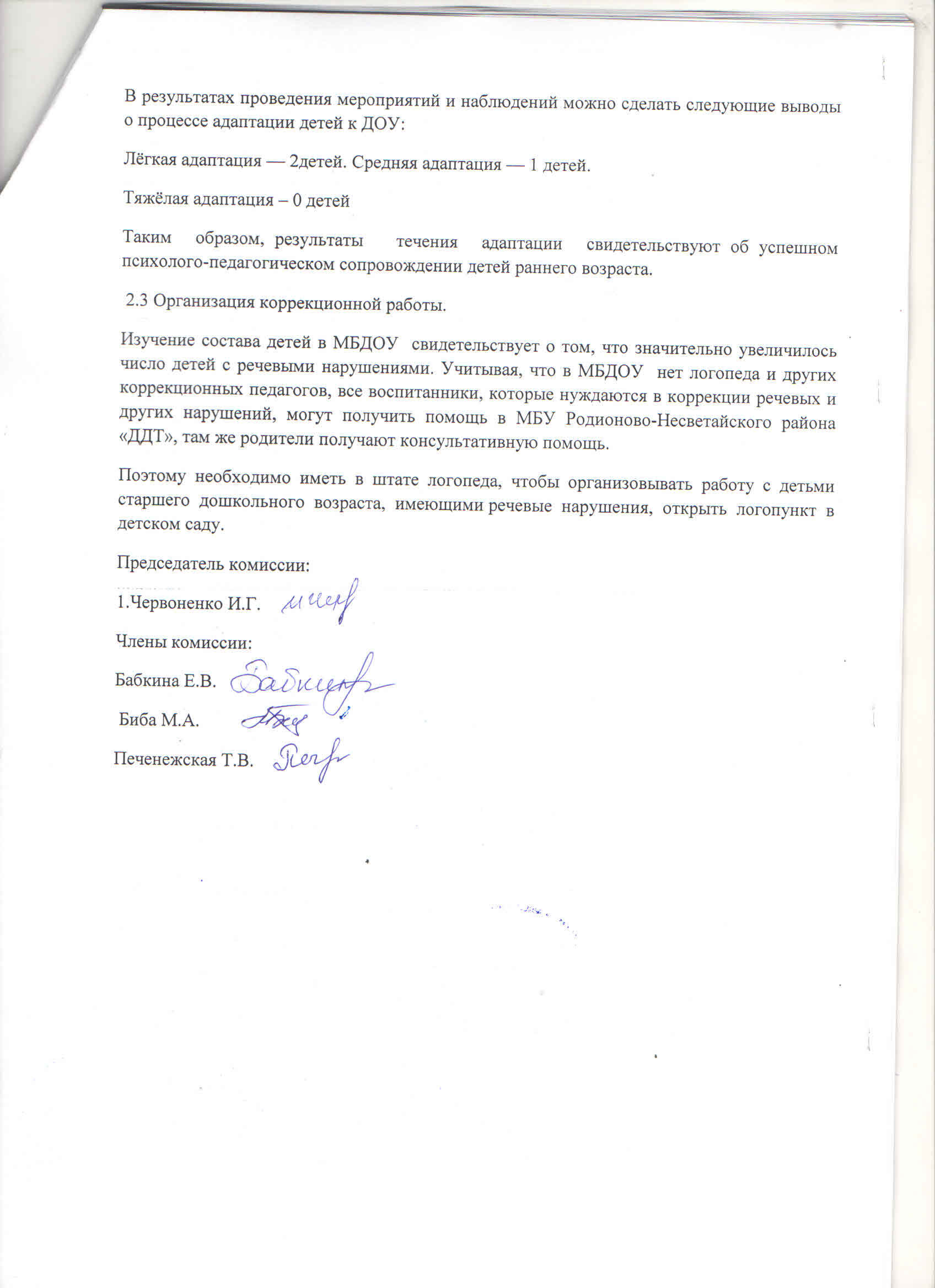 Название  программы ДОУровень качества программы ДОИтоговая качественная оценка программы ДООсновная образовательная программа дошкольного образования МБДОУ   детский сад «Кузнечик»оптимальныйвсе критерии оценки признаны соответствующими требованиям ФГОС ДОУровень развития целевых ориентиров детского развитияВыше нормыВыше нормыНормаНормаНиже нормыНиже нормыИтогоИтогоУровень развития целевых ориентиров детского развития%%%% восп-ов в пределахнормыУровень развития целевых ориентиров детского развития15681788Качество освоения образовательныхобластей19,5592278